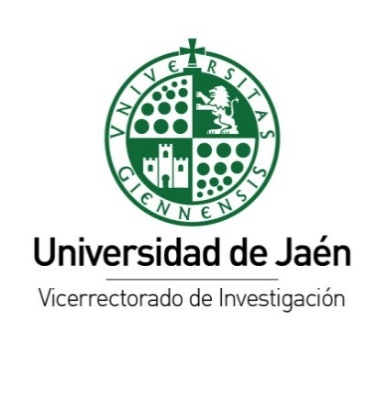 DATOS DEL/DE LA SOLICITANTE / INVESTIGADOR/A PRINCIPALDECLARACIÓN RESPONSABLEJaén a, _     ___ de       de      								Fdo.:______________________________.El Investigador o la Investigadora PrincipalSR. VICERRECTOR DE INVESTIGACIÓNPLAN DE ACTUACIÓN(*) Indicar si la convocatoria internacional consta de una o de dos fases de presentación de solicitudesAñadir las filas que sean necesariasAñadir las filas que sean necesariasGASTOS PRESUPUESTADOS Añadir tantas filas como sea necesarioApellidos y NombreApellidos y NombreD.N.I.Grupo/Estructura InvestigaciónGrupo/Estructura InvestigaciónCódigoCódigo ORCID/Research ID/otrosCódigo ORCID/Research ID/otrosTeléfono 1Teléfono 2e-mailMe comprometo a participar en la solicitud de un proyecto internacional de I+D+i coordinado por otra entidad en la call especificada en este formulario, dentro del plazo establecido para la mismaAntecedentes y logros científico-técnicos del solicitante en relación con las actuaciones propuestas. Por favor, indíquense:  Antecedentes del equipo investigador de la UJA y experiencia previa en proyectos previos financiados y/o solicitados en la temática para la que se solicita la ayuda (indicar programa, título, financiación y rol de la UJA como coordinadora o socia); Resultados previos alcanzados: hasta un máximo de 5 contribuciones (patentes y/o publicaciones científicas en la línea de investigación que va a ser objeto de la convocatoria para la que se solicita la ayuda. Indicar índice impacto, cuartil, etc.);  Otras colaboraciones internacionales en I+D+I y logros alcanzados por el equipo solicitante que avalen la viabilidad de la propuesta.Call y Programa donde presentará la propuesta:Fecha cierre convocatoria internacional:Tipo de convocatoria (*)Fase única    Dos fases    Título de la acción propuesta:Acrónimo de la acción propuesta:Entidad coordinadora:Socios del consorcio:Rol UJA en consorcio (Ej. Beneficiary) y financiación propuesta por coordinadorJustificación y adecuación de la propuesta a los desafíos de HORIZONTE EUROPA u otros programas internacionales de I+D+i:Objetivos del proyecto que va a presentar a la convocatoria internacional:Actuaciones previstas que justifican la solicitud de la ayuda (Describa brevemente en qué va a invertir la ayuda que solicita con la acción 4. Por ejemplo: descripción de los viajes a realizar en su caso y personas que van a acudir; descripción de los servicios a contratar para consultoría; descripción de cursos y/o seminarios a los que se va a inscribir, tc.).Personal de la UJA participantePersonal de la UJA participanteNombre del/a Investigador/aCódigo ORCIDNecesidades y presupuesto (gastos de viajes, dietas, inscripciones a cursos/seminarios formativos, asistencia a infodays, servicios de consultoría, etc. Concepto de gasto (por favor elimine los ejemplos propuestos a modo orientativo)Importe (€)Ej.: Viajes y DietasEj.: 700Ej.: Subcontratación (Servicio Consultoría, Traducción)Ej.: 1.500Ej.: Otros (Inscripción curso/seminario)Ej.: 100Importe total solicitado 